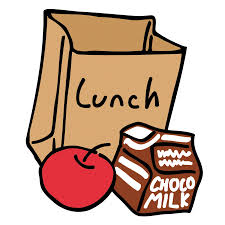 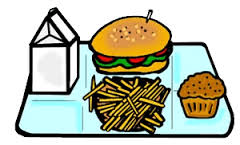 MENU IS SUBJECT TO CHANGE18-22 March8 – 12 April15 – 19 AprilMONDAYNursery Closed forSt. Patrick’s DayPork Sausages, ChipsBaked Beans ****   Ice Cream & Two FruitsChicken Nuggets, ChipsBeans****   Raspberry Jelly & Two FruitsTUESDAYChicken Nuggets, ChipsBaked Beans ****   Raspberry Jelly & Two FruitsHomemade Pizza, Oven RoastedPotato Wedges with Sweetcorn****Jaffa Cake TrifleBeef Bolognaise, Pasta Spirals, Sweetcorn & Crusty Bread**** Chocolate & Orange CookieWEDNESDAYChicken Curry, Boiled RiceNaan Bread & Green Beans****Apple Sponge & Custard  Turkey, Mashed & Roast Potatoes, Parsnips, Carrots, Stuffing& Gravy****Fresh Fruit Salad & YoghurtGammon, Mashed & Roast Potatoes, Savoy Cabbage, Diced Carrots& Gravy****Pineapple DelightTHURSDAYSausages, Chips, & Spaghetti Hoops****Ice Cream & Mandarin Oranges Chicken Nuggets, Mashed Potatoes& Peas ****   Banana Sponge & Custard   Chicken Curry, Boiled RiceNaan Bread & Vegetables****Apple Sponge & Custard  FRIDAYGammon, Mashed & Roast Potatoes, Savoy Cabbage, Carrots& Gravy****Chocolate and Orange CookieBeef Burger in a Bap, Salad & Chips****  Lemon Shortbread &Melon WedgeSausages, Chips, & Spaghetti Hoops****Ice Cream & Mandarin Oranges